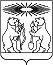 О внесении изменений в постановление администрации Северо-Енисейского района «О принятии решения о подготовке документации по планировке территории для размещения линейного объекта «Олимпиадинский ГОК. Разработка Тырыданского месторождения известняков (лицензия КРР 00939 ТЭ и СЭС 0324 ТЭ). Первая очередь. Строительство руслоотвода руч. Каразол и Пруда отстойника карьера»»В целях уточнения наименования линейного объекта, в отношении которого принимается решение о подготовке документации по планировке территории, руководствуясь статьей 34 Устава Северо-Енисейского района, ПОСТАНОВЛЯЮ:1. Внести в постановление администрации Северо-Енисейского района от 28.03.2022 № 132-п «О принятии решения о подготовке документации по планировке территории для размещения линейного объекта «Олимпиадинский ГОК. Разработка Тырыданского месторождения известняков (лицензия КРР 00939 ТЭ и СЭС 0324 ТЭ). Первая очередь. Строительство руслоотвода руч. Каразол и Пруда отстойника карьера»» и далее по тексту в приложения к постановлению следующие изменения:слова «Олимпиадинский ГОК. Разработка Тырыданского месторождения известняков (лицензия КРР 00939 ТЭ и СЭС 0324 ТЭ). Первая очередь. Строительство руслоотвода руч. Каразол и Пруда отстойника карьера» заменить словами «Олимпиадинский ГОК. Разработка Тырыданского месторождения известняков (лицензия СЭС 0717 ТЭ и СЕС 0716 ТЭ). Первая очередь. Строительство руслоотвода руч. Каразол и Пруда отстойника карьера»2. Настоящее постановление подлежит опубликованию в газете «Северо-Енисейский вестник» и размещению на официальном сайте Северо-Енисейского района информационно-телекоммуникационной сети «Интернет» (www.admse.ru).3. Настоящее постановление вступает в силу со дня его подписания.Временно исполняющий полномочияГлавы Северо-Енисейского района,заместитель главы районапо социальным вопросам							 Е.А. МихалеваАДМИНИСТРАЦИЯ СЕВЕРО-ЕНИСЕЙСКОГО РАЙОНАПОСТАНОВЛЕНИЕАДМИНИСТРАЦИЯ СЕВЕРО-ЕНИСЕЙСКОГО РАЙОНАПОСТАНОВЛЕНИЕ«24» мая 2022 г.№ 231-пгп Северо-Енисейскийгп Северо-Енисейский